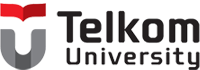 UTS Sem. I 2014/2015 IKG2J3  (KECERDASAN BUATAN)Jumat, 17 Oktober 2014 Pk. 07.30 – 09.30 (120 menit)Yuliant Sibaroni, MT. Jondri, MT. Fhira Nhita, MTUTS Sem. I 2014/2015 IKG2J3  (KECERDASAN BUATAN)Jumat, 17 Oktober 2014 Pk. 07.30 – 09.30 (120 menit)Yuliant Sibaroni, MT. Jondri, MT. Fhira Nhita, MTUTS Sem. I 2014/2015 IKG2J3  (KECERDASAN BUATAN)Jumat, 17 Oktober 2014 Pk. 07.30 – 09.30 (120 menit)Yuliant Sibaroni, MT. Jondri, MT. Fhira Nhita, MTUTS Sem. I 2014/2015 IKG2J3  (KECERDASAN BUATAN)Jumat, 17 Oktober 2014 Pk. 07.30 – 09.30 (120 menit)Yuliant Sibaroni, MT. Jondri, MT. Fhira Nhita, MTUTS Sem. I 2014/2015 IKG2J3  (KECERDASAN BUATAN)Jumat, 17 Oktober 2014 Pk. 07.30 – 09.30 (120 menit)Yuliant Sibaroni, MT. Jondri, MT. Fhira Nhita, MT= Ujian ini bersifat tutup buku dan boleh menggunakan kalkulator== Kerjakan Sendiri dengan Baik , Teliti, dan Rapi == Mulailah dengan berdoa == Ujian ini bersifat tutup buku dan boleh menggunakan kalkulator== Kerjakan Sendiri dengan Baik , Teliti, dan Rapi == Mulailah dengan berdoa == Ujian ini bersifat tutup buku dan boleh menggunakan kalkulator== Kerjakan Sendiri dengan Baik , Teliti, dan Rapi == Mulailah dengan berdoa == Ujian ini bersifat tutup buku dan boleh menggunakan kalkulator== Kerjakan Sendiri dengan Baik , Teliti, dan Rapi == Mulailah dengan berdoa == Ujian ini bersifat tutup buku dan boleh menggunakan kalkulator== Kerjakan Sendiri dengan Baik , Teliti, dan Rapi == Mulailah dengan berdoa == Ujian ini bersifat tutup buku dan boleh menggunakan kalkulator== Kerjakan Sendiri dengan Baik , Teliti, dan Rapi == Mulailah dengan berdoa =Kerjakan soal langsung pada kertas ujian ini. Tidak disediakan kertas tambahan. Untuk perhitungan, gunakan bagian yang kosong di lembar nomor soal yang bersangkutan, tidak pindah ke lembar kertas nomor lain.Kerjakan soal langsung pada kertas ujian ini. Tidak disediakan kertas tambahan. Untuk perhitungan, gunakan bagian yang kosong di lembar nomor soal yang bersangkutan, tidak pindah ke lembar kertas nomor lain.Kerjakan soal langsung pada kertas ujian ini. Tidak disediakan kertas tambahan. Untuk perhitungan, gunakan bagian yang kosong di lembar nomor soal yang bersangkutan, tidak pindah ke lembar kertas nomor lain.Kerjakan soal langsung pada kertas ujian ini. Tidak disediakan kertas tambahan. Untuk perhitungan, gunakan bagian yang kosong di lembar nomor soal yang bersangkutan, tidak pindah ke lembar kertas nomor lain.Kerjakan soal langsung pada kertas ujian ini. Tidak disediakan kertas tambahan. Untuk perhitungan, gunakan bagian yang kosong di lembar nomor soal yang bersangkutan, tidak pindah ke lembar kertas nomor lain.Kerjakan soal langsung pada kertas ujian ini. Tidak disediakan kertas tambahan. Untuk perhitungan, gunakan bagian yang kosong di lembar nomor soal yang bersangkutan, tidak pindah ke lembar kertas nomor lain.Nama Mahasiswa: ……………………………...............Nama Mahasiswa: ……………………………...............NIM:…………………….......Kls: .........Ruang: ………....Nilai (Diisi Dosen):Salinlah pernyataan berikut:Saya tidak melakukan kecurangan dalam ujian ini. Jika saya melakukan pelanggaran, maka saya bersedia diberi nilai E untuk semua Mata Kuliah pada Semester iniSalinlah pernyataan berikut:Saya tidak melakukan kecurangan dalam ujian ini. Jika saya melakukan pelanggaran, maka saya bersedia diberi nilai E untuk semua Mata Kuliah pada Semester iniSalinlah pernyataan berikut:Saya tidak melakukan kecurangan dalam ujian ini. Jika saya melakukan pelanggaran, maka saya bersedia diberi nilai E untuk semua Mata Kuliah pada Semester iniSalinlah pernyataan berikut:Saya tidak melakukan kecurangan dalam ujian ini. Jika saya melakukan pelanggaran, maka saya bersedia diberi nilai E untuk semua Mata Kuliah pada Semester iniTanda Tangan Mahasiswa:......................................................Tanda Tangan Mahasiswa:......................................................................................................................................................................................................................................................................................................................................................................................................................................................................................................................................................................................................................................................................................................................................................................................................................................................................................................................................................................................................................................................................................................................................................................................................................................................................................................Tanda Tangan Mahasiswa:......................................................Tanda Tangan Mahasiswa:......................................................KOMPETENSI :Mahasiswa memahami model dan algoritma Searching dari suatu kasusSOAL :Ini ada soal nomor 1KOMPETENSI :Mahasiswa memahami model dan algoritma Searching dari suatu kasusSOAL :Ini ada soal nomor 1KOMPETENSI :Mahasiswa memahami model dan algoritma Searching dari suatu kasusSOAL :Ini ada soal nomor 1KOMPETENSI :Mahasiswa memahami model dan algoritma Searching dari suatu kasusSOAL :Ini ada soal nomor 1KOMPETENSI :Mahasiswa memahami model dan algoritma Searching dari suatu kasusSOAL :Ini ada soal nomor 1KOMPETENSI :Mahasiswa memahami model dan algoritma Searching dari suatu kasusSOAL :Ini ada soal nomor 1JAWAB Ini adalah jawaban soal nomor 1JAWAB Ini adalah jawaban soal nomor 1JAWAB Ini adalah jawaban soal nomor 1JAWAB Ini adalah jawaban soal nomor 1JAWAB Ini adalah jawaban soal nomor 1JAWAB Ini adalah jawaban soal nomor 1Nama Mahasiswa: ……………………………...............Nama Mahasiswa: ……………………………...............NIM:…………………….......Kls: ….......Ruang: ………....Nilai (Diisi Dosen):KOMPETENSI :Mahasiswa memahami model dan algoritma Reasoning dari suatu kasusSOAL :Ini ada soal nomor 2KOMPETENSI :Mahasiswa memahami model dan algoritma Reasoning dari suatu kasusSOAL :Ini ada soal nomor 2KOMPETENSI :Mahasiswa memahami model dan algoritma Reasoning dari suatu kasusSOAL :Ini ada soal nomor 2KOMPETENSI :Mahasiswa memahami model dan algoritma Reasoning dari suatu kasusSOAL :Ini ada soal nomor 2KOMPETENSI :Mahasiswa memahami model dan algoritma Reasoning dari suatu kasusSOAL :Ini ada soal nomor 2KOMPETENSI :Mahasiswa memahami model dan algoritma Reasoning dari suatu kasusSOAL :Ini ada soal nomor 2JAWAB :Ini adalah jawaban soal nomor 2JAWAB :Ini adalah jawaban soal nomor 2JAWAB :Ini adalah jawaban soal nomor 2JAWAB :Ini adalah jawaban soal nomor 2JAWAB :Ini adalah jawaban soal nomor 2JAWAB :Ini adalah jawaban soal nomor 2